г. УссурийскВ соответствии с Бюджетным кодексом Российской Федерации, Федеральным законом от 06 октября 2023 года № 131-ФЗ «Об общих принципах организации местного самоуправления в Российской Федерации», Постановлением Правительства Российской Федерации от 25 октября               2023 года № 1782 «Об утверждении общих требований к нормативным правовым актам, муниципальным правовым актам, регулирующим предоставление из бюджетов субъектов Российской Федерации, местных бюджетов субсидий, в том числе грантов в форме субсидий, юридическим лицам, индивидуальным предпринимателям, а также физическим лицам – производителям товаров, работ, услуг и проведение отборов получателей указанных субсидий, в том числе грантов в форме субсидий», Уставом Уссурийского городского округа, постановлением администрации Уссурийского городского округа от 04 августа 2020 года № 1704-НПА                   «Об утверждении муниципальной программы «Развитие информационного общества в Уссурийском городском округе» на 2021 – 2027 годы»,                  в целях приведения в соответствие с действующим законодательствомПОСТАНОВЛЯЕТ:1. Внести в постановление администрации Уссурийского городского округа от 23 марта 2021 года № 639-НПА «Об утверждении Положения о порядке предоставления субсидии на возмещение затрат, связанных с реализацией социально значимых проектов в сфере средств массовой информации и о признании утратившим силу постановления администрации Уссурийского городского округа от 13 марта 2017 года № 777-НПА                    «Об утверждении Положения о порядке предоставления субсидии на реализацию социально значимых проектов, выполняемых в сфере средств массовой информации» (далее - постановление) следующие изменения:в преамбуле постановления:слова «Постановлением Правительства Российской Федерации                      от 18 сентября 2020 года № 1492 «Об общих требованиях к нормативным правовым актам, муниципальным правовым актам, регулирующим предоставление субсидий, в том числе грантов в форме субсидий, юридическим лицам, индивидуальным предпринимателям, а также физическим лицам - производителям товаров, работ, услуг, и о признании утратившими силу некоторых актов Правительства Российской Федерации и отдельных положений некоторых актов Правительства Российской Федерации» заменить словами «Постановлением Правительства Российской Федерации от 25 октября 2023 года № 1782 «Об утверждении общих требований к нормативным правовым актам, муниципальным правовым актам, регулирующим предоставление из бюджетов субъектов Российской Федерации, местных бюджетов субсидий, в том числе грантов в форме субсидий, юридическим лицам, индивидуальным предпринимателям, а также физическим лицам - производителям товаров, работ, услуг и проведение отборов получателей указанных субсидий, в том числе грантов в форме субсидий»;слова «на 2021 – 2024 годы» заменить словами «на 2021 – 2027 годы»;а) Положение о порядке предоставления субсидии на возмещение затрат, связанных с реализацией социально значимых проектов в сфере средств массовой информации, утвержденное постановлением, изложить в новой редакции (прилагается);б) Состав экспертной комиссии по предоставлению субсидии на возмещение затрат, связанных с реализацией социально значимых проектов в сфере средств массовой информации, утвержденный постановлением, изложить в новой редакции (прилагается).2. Управлению делами аппарата администрации Уссурийского городского округа (Болтенко) разместить настоящее постановление на официальном сайте администрации Уссурийского городского округа.3. Управлению культуры администрации Уссурийского городского округа (Тесленко) опубликовать настоящее постановление в средствах массовой информации.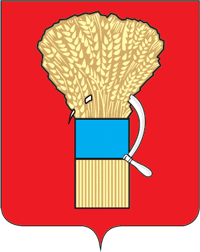 АДМИНИСТРАЦИЯУССУРИЙСКОГО ГОРОДСКОГО ОКРУГАПРИМОРСКОГО КРАЯПОСТАНОВЛЕНИЕАДМИНИСТРАЦИЯУССУРИЙСКОГО ГОРОДСКОГО ОКРУГАПРИМОРСКОГО КРАЯПОСТАНОВЛЕНИЕАДМИНИСТРАЦИЯУССУРИЙСКОГО ГОРОДСКОГО ОКРУГАПРИМОРСКОГО КРАЯПОСТАНОВЛЕНИЕ№ Е.Е. Корж